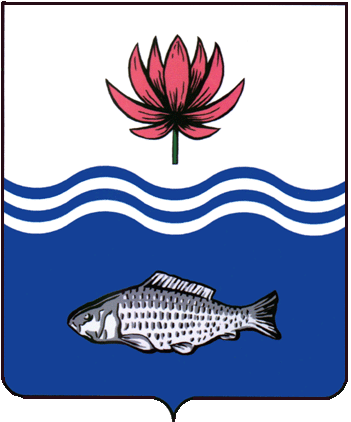 АДМИНИСТРАЦИЯ МО "ВОЛОДАРСКИЙ РАЙОН"АСТРАХАНСКОЙ ОБЛАСТИПОСТАНОВЛЕНИЕО предоставлении Бителеуовой Н.Е.в аренду земельного участкадля ведения крестьянского (фермерского) хозяйстваВ связи с обращением Бителеуовой Нурии Ермековны, в соответствии со ст. ст. 22, пп. 19. п. 2 ст. 39.6. Земельного кодекса РФ, администрация МО «Володарский район»ПОСТАНОВЛЯЕТ:1.	Предоставить Бителеуовой Нурие Ермековне, 29.04.1968 г.р. (паспорт 12 12 456639 выдан ОУФМС России по Астраханской области в Володарском районе, 25.05.2013 г., адрес регистрации: Астраханская область, Володарский район, с. Егин-Аул, ул. Молодежная, д. 1, корп. А) земельный участок в аренду сроком на 10 (десять) лет, с кадастровым номером 30:02:141301:28, общей площадью 148635 кв.м, из категории «земли сельскохозяйственного назначения», расположенный в восточной части бугра Барли в 100 м на юг от реки Тазовка Володарского района Астраханской области, для ведения крестьянского (фермерского) хозяйства.2.	Бителеуовой Нурие Ермековне:2.1.	Заключить соглашение о расторжении договора аренды № 26 от 16.03.2012 г. земельного участка с администрацией МО «Володарский район».2.2.	Заключить договор аренды земельного участка с администрацией МО «Володарский район».2.3.	Зарегистрировать договор аренды земельного участка в Володарском отделе Управления Федеральной службы государственной регистрации, кадастра и картографии по Астраханской области в течение 30 дней со дня подписания договора аренды.2.4.	Ежеквартально вносить причитающийся размер арендной платы в установленные договором сроки.2.5.	При перемене места регистрации сообщить в отдел земельных и имущественных отношений, жилищной политики администрации МО «Володарский район».3.	Отделу земельных отношений администрации МО «Володарский район» внести соответствующие изменения в учетную и справочную документацию.4.	Постановление администрации МО «Володарский район» от 07.02.2012 г. № 199 считать утратившим силу.5. Контроль за исполнением настоящего постановления оставляю за собой.И.о. заместителя главыпо оперативной работе						Р.Т. Мухамбетов           от 28.03.2022 г.N  410